Course Specification for Introduction to English Literature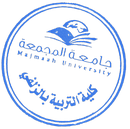 CollegeZulfi College of EducationZulfi College of EducationZulfi College of EducationDepartmentEnglish Language DepartmentEnglish Language DepartmentEnglish Language DepartmentCourse Name:Introduction to English LiteratureCourse CodeENG225Level4Credit Hours3. hrs.Course Objective Being the only literature course in the whole syllabus, it attempts to provide students with:1. A brief, but comprehensive survey of the major literary movements/ages of English literature.2. To provide students with a general historical survey of English literature (by summarizing the key features of literary ages/eras: Classical/Anglo-Saxon – Mediaeval (Chaucer) - Renaissance/Shakespearian- Romantic- Victorian- Modern- Post-modern Periods.3. To expand language awareness by examining sophisticated or non-standard examples of language, which make students more aware of the norms of language use.Being the only literature course in the whole syllabus, it attempts to provide students with:1. A brief, but comprehensive survey of the major literary movements/ages of English literature.2. To provide students with a general historical survey of English literature (by summarizing the key features of literary ages/eras: Classical/Anglo-Saxon – Mediaeval (Chaucer) - Renaissance/Shakespearian- Romantic- Victorian- Modern- Post-modern Periods.3. To expand language awareness by examining sophisticated or non-standard examples of language, which make students more aware of the norms of language use.Being the only literature course in the whole syllabus, it attempts to provide students with:1. A brief, but comprehensive survey of the major literary movements/ages of English literature.2. To provide students with a general historical survey of English literature (by summarizing the key features of literary ages/eras: Classical/Anglo-Saxon – Mediaeval (Chaucer) - Renaissance/Shakespearian- Romantic- Victorian- Modern- Post-modern Periods.3. To expand language awareness by examining sophisticated or non-standard examples of language, which make students more aware of the norms of language use.Course ContentWhat is Literature / Importance of literature/ Different genres of literature /Brief introduction to History of English literatureWhat is Literature / Importance of literature/ Different genres of literature /Brief introduction to History of English literatureWhat is Literature / Importance of literature/ Different genres of literature /Brief introduction to History of English literatureCourse ContentPoetry-Types of stanza, Poetry (Ballad, Elegy, Ode, Sonnet, Lyric, Haiku, Diamante, Quatrain, Epic, Free verse Poetry) •Poets and poems/ Selected poems from different ages of literature.Poetry-Types of stanza, Poetry (Ballad, Elegy, Ode, Sonnet, Lyric, Haiku, Diamante, Quatrain, Epic, Free verse Poetry) •Poets and poems/ Selected poems from different ages of literature.Poetry-Types of stanza, Poetry (Ballad, Elegy, Ode, Sonnet, Lyric, Haiku, Diamante, Quatrain, Epic, Free verse Poetry) •Poets and poems/ Selected poems from different ages of literature.Course ContentDrama-history of drama, Aristotle's rules of ancient drama, tragedy, comedy, melodrama, tragicomedy. •Element of Drama-protagonist, Dialogue, monologue, soliloquy, antagonist, internal and external conflict, chorus. •Dramatists-Shakespeare, Congreve, Bernard Shaw, Drama-history of drama, Aristotle's rules of ancient drama, tragedy, comedy, melodrama, tragicomedy. •Element of Drama-protagonist, Dialogue, monologue, soliloquy, antagonist, internal and external conflict, chorus. •Dramatists-Shakespeare, Congreve, Bernard Shaw, Drama-history of drama, Aristotle's rules of ancient drama, tragedy, comedy, melodrama, tragicomedy. •Element of Drama-protagonist, Dialogue, monologue, soliloquy, antagonist, internal and external conflict, chorus. •Dramatists-Shakespeare, Congreve, Bernard Shaw, Course ContentProse-Non-Fiction (Biographies, autobiographies, informational) •Fiction-Short story-(important elements-character, setting, plot, theme and conflict).Novel- Science fiction, Adventure, Mystery, Fantasy, legend, picaresque. Novelists, Charles Dickens, Jane Austen, Charlotte Bronte, Thomas Hardy, Jane EyreProse-Non-Fiction (Biographies, autobiographies, informational) •Fiction-Short story-(important elements-character, setting, plot, theme and conflict).Novel- Science fiction, Adventure, Mystery, Fantasy, legend, picaresque. Novelists, Charles Dickens, Jane Austen, Charlotte Bronte, Thomas Hardy, Jane EyreProse-Non-Fiction (Biographies, autobiographies, informational) •Fiction-Short story-(important elements-character, setting, plot, theme and conflict).Novel- Science fiction, Adventure, Mystery, Fantasy, legend, picaresque. Novelists, Charles Dickens, Jane Austen, Charlotte Bronte, Thomas Hardy, Jane EyreCourse ContentReading literature: poems, excerpts from drama, novel and prose.Reading literature: poems, excerpts from drama, novel and prose.Reading literature: poems, excerpts from drama, novel and prose.Course ContentBrief introduction to literary criticism.Brief introduction to literary criticism.Brief introduction to literary criticism.Required TextbookG C Thornley and Gwyneth Roberts (n. d) An Outline of English Literature.G C Thornley and Gwyneth Roberts (n. d) An Outline of English Literature.G C Thornley and Gwyneth Roberts (n. d) An Outline of English Literature.Head of DepartmentDr. Abdulrahman AlqefariDr. Abdulrahman AlqefariDr. Abdulrahman AlqefariDean of CollegeDr. Nasser AlothmanDr. Nasser AlothmanDr. Nasser Alothman